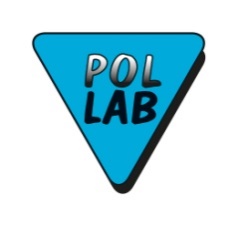 Doskonalenie systemu zarządzania laboratorium, w celu dostosowania do wymagań wynikających z nowego wydania normy PN-EN ISO/IEC 17025:2018-02Cel szkolenia – Doskonalenie wiedzy i planowanie praktycznych działań dotyczących przygotowania systemu zarządzania do spełnienia wymagań normy PN-EN ISO/IEC 17025:2018-02 w laboratorium.Zagadnienia omawiane podczas szkoleniu – Porównanie struktury normy PN-EN ISO/IEC 17025:2005 i nowego wydania PN-EN ISO/IEC 17025:2018-02;Omówienie zmian w wymaganiach obu wydań;Analiza ryzyka i szans;Działania związane z „doskonaleniem” systemu zarządzania w celu spełnienia wymagań nowego wydania ISO/IEC 17025:2018-02;Wymagania ogólne – „wspólne” dla norm z obszaru oceny zgodności – bezstronność i poufność;Wsparcie dla działalności laboratoryjnej – organizacja i zasoby;Wymagania dotyczące procesu / procesów operacyjnych;System zarządzania – Opcja A lub Opcja B;Przykłady, stała dyskusja, podsumowanie szkolenia.Szkolenie jednodniowe – wprowadza ogólnie w doskonalenie systemu zarządzania laboratorium 
w celu spełnienia wymagań normy PN-EN ISO/IEC 17025:2018-02.Do kogo jest adresowane szkolenie – szkolenie jest adresowane do pracowników laboratoriów, 
w których wdrożono system zarządzania wg normy PN-EN ISO/IEC 17025:2005, uczestniczących w realizacji działalności laboratoryjnej, do osób pełniących funkcje kierowników laboratoriów, kierowników do spraw jakości i kierowników technicznych.Forma szkolenia – wykłady, ćwiczenia, dyskusjaWykładowca – Tomasz WontorskiCzas trwania – 1 dzień (8 godz.: 9:00 – 17:00) 